《2020，我们的芳华》安徽省校园读书创作系列展示活动  我们以战胜困难、笃定前行的姿态开篇；我们也将坚定信念，踏着春阳走向未来。以青春之视角，记录奋起前行的芳华岁月；以书香之流韵，铺垫莘莘学子多彩的诗篇。习近平说：“我的爱好挺多，最大的爱好是读书，读书已成为我的一种生活方式”。在第二十五个世界读书日（4月23日）来临之际，为建设书香校园，提升高校大学生人文素养，丰富校园创作文化生活，安徽省高校图工委携语林共同推出《2020，我们的芳华》安徽省校园读书创作系列展示活动。在“阅读”的世界里成长自我，坚守青春赤诚的初心，在“创作”的路途中坚定自我，向着青春无悔的追寻！一、活动宗旨提升人文素养；展示独特才华；学习交流互动；共建书香校园。二、组织机构主办单位：安徽省高校图书情报工作委员会协办单位：安徽省各高校图书馆承办单位：北京一博千禧科技有限公司（语林活动云）三、活动信息作品征集时间：2020年4月23日——6月23日作品评选时间：2020年6月24日——7月10日活动主题：《2020，我们的芳华》（内设活动分主题）参与对象：安徽省各高校师生平台支持：青春语林四、活动概况本次活动将围绕“阅读”和“创作”两个方面在语林平台同时并关联开展，分别为“我的阅读体验”和“我的创作活动”。活动参与分为“学生组”和“教师组”，学生组和教师组共同参与、分别评选。（一）我的阅读体验由机构与专家推荐，语林平台呈现40本图书，以“深度阅读”的方式提供思维导读、深度赏析、知识延伸，帮助读者多维度读透一本书，并设计了读书打卡的方式，支持书友陪伴阅读，评选“读书达人”。阅读活动：“读书达人”——阅读打卡活动（二）我的创作活动围绕语林平台的“阅读”内容，设计以下7项创作活动类型：活动一：见“微”知著——微书评活动活动二：抗“疫”精神礼赞——诵读活动活动三：“书签风韵”——书签设计活动活动四：“2020，我们的芳华”——征文创作活动活动五：“二次元世界”——漫画海报创作活动活动六：“书香里的我们”——摄影创作活动活动七：“玫瑰*余香”——文创产品设计活动五、活动参与方式（一）微信端参与（1）通用版：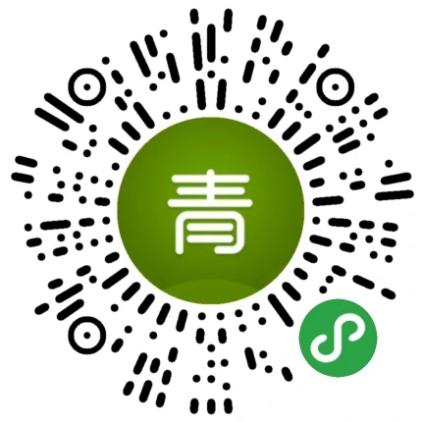 扫码或长按此二维码进入“语林”小程序 → 按屏幕提示完成授权登录 → 点击“活动” → 查看《2020，我们的芳华》安徽省校园读书创作展示活动的8项活动 → 选择您所参加的活动类型，查看活动说明 → 点击“我要参加” → 按当前活动要求参与打卡或上传作品 → 按手机页面提示填写作品信息、作者姓名、联系方式、参赛组别、参赛学校、院系/专业、社团等信息 → 点击“确定上传” → 上传成功，等待审核。高校公众号版：（此方式需高校图书馆微信公众号里添加语林小程序后，才能使用）微信关注皖西学院图书馆公众号 → 在二级菜单中找到并点击“语林”，按屏幕提示完成授权登录 → 点击“活动” → 查看《2020，我们的芳华》安徽省校园读书创作展示活动的8项活动 → 选择您所参加的活动类型，查看活动说明 → 点击“我要参加” → 按当前活动要求参与打卡或上传作品 → 按手机页面提示填写作品信息、作者姓名、联系方式、参赛组别、所属学校、院系/专业、社团等信息 → 点击“确定上传” → 上传成功，等待审核。（二）pc端参与http://yulin365.net/qqpb/index.php?s=/Home/Pc/hdpt/t/2/tsgid/47.html由以上链接进入pc端语林平台 → 用手机号完成注册 → 登录个人账号 → 在首页“深度阅读”里阅读相关书籍 → 点击“活动平台” → 在“本馆活动”里查看《2020，我们的芳华》安徽省校园读书创作展示活动的8项活动 → 选择您所参加的活动类型，查看活动说明 → 按当前活动要求参与打卡或点击“我要参赛”上传作品 → 按页面提示填写作品信息、作者姓名、联系方式、参赛组别、所属学校、院系/专业、社团等信息 → 点击“发布” → 上传成功，等待审核。六、作品征集要求（一）见“微”知著—微书评展示活动（1）由语林阅读平台推出的40本书籍中任选1本或多本阅读，根据所选书籍创作“微书评”内容。（2）字数要求在500字左右，内容短小精悍，文字简洁，直奔要点，高度凝练。（3）所述观点要求积极向上，不含有政治色彩。（4）每人可提交书评作品1-3篇，多篇者内容不得重复，评奖时将择优评选。（二）抗“疫”精神礼赞——诵读展示活动（1）可根据平台内所提供的经典作品进行诵读，也可自行添加作品文本或阅读打卡的活动书籍片段，内容不限。（2）作品为音频MP3格式，通过语林平台或自行录制，时常控制在2-5分钟以内。（3）背景音乐可在平台内“在线录制”里选择。提交作品时需按页面提示注明作品及个人信息。（4）诵读内容需积极向上，围绕抗“疫”精神礼赞的主题，表达对抗疫精神的赞扬及对祖国的祝福。（5）每人可提交1-3篇作品，仅限1篇作品获奖，多篇作品入围者从中择优评奖。（三）“书签风韵”—书签设计展示活动（1）可自行选择制作纸质书签或电子书签，颜色和形状可以自定。（2）书签设计要求图文并茂，提倡原创。（3）纸质作品需要拍照上传。作品上传格式为jpg或png格式。（4）书签设计需内容新颖，有创新意识，积极向上，更贴近读书生活。（5）每人可提交1-3幅作品，多幅作品者评奖时将择优评选。（四）“2020，我们的芳华”——征文创作展示活动（1）作品创作形式可选择“诗歌”、“散文”、“小说”三类。（2）以“2020，我们的芳华”为主题进行创作，要求内容积极向上，传达正确的价值观。（3）提交作品必须是本人原创作品，严禁转载抄袭他人作品。（4）主旨新颖生动，表现方式独特，有创意感，字数不限。（5）每人可提交1-3幅作品，多幅作品者评奖时将择优评选。（五）“二次元世界”——漫画海报创作活动（1）围绕“2020，我们的芳华”的主题，进行二次元漫画海报的创作。（2）作品可手绘拍照上传，也可电脑设计。作品上传要求jpg或png格式。（3）创作内容积极向上，不含有负面思想。（4）每人可提交1-3幅作品，多幅作品者评奖时将择优评选。（六）“书香里的我们”——微摄影创作展示活动（1）根据主题，拍照记录读书或读书分享活动的精彩瞬间，进行展示、表现。（2）可使用手机、相机等设备进行拍摄，可对照片进行专业处理或特效。（3）每人可上传1-3幅作品，鼓励风格独特，个性鲜明，富有时代感，创新感的作品。（4）参赛者需自拟作品名称和文字说明。作品名称1—8个字符，并用100字以内的文字解说您的作品。（5）参赛作品必须为原创作品，不得抄袭，照片分辨率不低于800万像素。（七）“玫瑰*余香”——文创产品设计展示活动（1）围绕文创产品的定位，创作形式和内容不限（涂鸦、绘画、文创用品等）。（2）作品定位和内容要求积极向上，传达正确的价值观。（3）提交作品必须是本人原创作品，严禁转载抄袭他人作品。（4）作品完成后，以“图片”形式上传，要求jpg或png格式。（5）每人可上传1-3篇作品，仅限1篇作品获奖，多篇作品入围者从中择优评奖。注：作品提交之时即默认其著作权、所有权、修改权、使用权归主办方所有，未经主办方同意，应征者不得自行转让或提供给第三方以复制、模仿、展示和发布等方式使用，否则，全部法律责任由应征者承担。七、作品评选方式（一）优秀作品奖评选作品上传成功后，将由活动组委会邀请专家对作品进行线上评价，从专业角度评选出相应的一、二、三等奖奖项。高校通过内部评选的获奖作品，可推荐直接参加专家评审。所有作品均可参加NRCA(全国读书创作活动)作品评奖。（二）人气作品奖评选通过作品点赞排行来评选出相应的“人气奖”奖项。作品上传成功后，可在“参赛作品”里查询并找到自己的作品，创作者可通过微信平台分享并集赞获取人气。（三）组织奖、社团奖、优秀指导老师奖参加活动作品最多的前10所高校荣获杰出组织奖参加活动作品最多的前15家社团荣获优秀社团奖参与活动的高校可推选1名优秀指导老师参加指导老师奖角逐（四）读书达人奖坚持打卡21天。（若干名）活动期间阅读内容最多。（若干名）活动期间阅读时长最长。（若干名）八、奖项设定各分项各组别活动一等奖（占比1%）：颁发证书及奖品（文创LED书本灯）各分项各组别活动二等奖（占比3%）：颁发证书及奖品（故宫文化文创手提袋）各分项各组别活动三等奖（占比5%）：颁发证书及奖品(故宫文化金属书签）各分项各组别活动人气奖（占比1%）：颁发证书及奖品（古风手账礼盒套装）读书达人奖若干名：颁发证书及奖品（笔记本套装）优秀指导老师奖若干名：颁发证书及奖品（小米led便捷台灯）杰出组织奖10名：颁发奖牌及奖品（办公室空气加湿器）优秀社团奖15名：颁发证书活动咨询宋老师 ：0551-65566128、17730016495活动QQ群：438670586